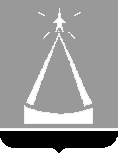 СОВЕТ ДЕПУТАТОВГОРОДСКОГО ОКРУГА ЛЫТКАРИНОРЕШЕНИЕ 23.07.2020  №  551/65г.о. ЛыткариноОб утверждении  Изменений в Правила землепользования и застройки территории (части территории) городского округа Лыткарино Московской областиВ соответствии с ч.1 ст.32 Градостроительного кодекса Российской Федерации, п.26 ч.1 ст.16 Федерального закона от 06.10.2003 №131-ФЗ «Об общих принципах организации местного самоуправления в Российской Федерации», постановлением Правительства Московской области от 30.12.2014 №1182/51 «Об утверждении порядка подготовки, согласования, направления проекта правил землепользования и застройки городского округа на утверждение в орган местного самоуправления городского округа Московской области», п.29 ч.1 ст.11, п.39 ч.1 ст.12, п.3 ч.8 ст.26 Устава города Лыткарино Московской области, во исполнение решения Градостроительного совета Московской области от 16.06.2020 № 23, с учетом Протокола публичных слушаний №2 от 22.01.2020 по проекту «Внесение изменений в Правила землепользования и застройки территории (части территории) городского округа Лыткарино Московской области», заключения по результатам публичных слушаний от 22.01.2020  по проекту «Внесение изменений в Правила землепользования и застройки территории (части территории) городского округа Лыткарино Московской области», письма Комитета по архитектуре и градостроительству Московской области от 17.06.2020 №28Исх-23769/06-01, Совет депутатов городского округа ЛыткариноРЕШИЛ:1. Утвердить Изменения в Правила землепользования и застройки территории (части территории) городского округа Лыткарино Московской области, утвержденные решением Совета депутатов г.Лыткарино от 16.11.2017 №265/27 (прилагаются).2. Направить  нормативный правовой акт Главе городского округа  Лыткарино Московской области Е.В. Серёгину для подписания и опубликования в газете «Лыткаринские вести».3. Разместить настоящее решение на официальном сайте городского округа  Лыткарино в сети «Интернет».Председатель Советадепутатов городского округа Лыткарино                                     В.В. ДерябинУТВЕРЖДЕНЫрешением Совета депутатов  городского округа Лыткарино   от  23.07.2020  №  551/65Об утверждении  Изменений в Правила землепользования и застройкитерритории (части территории) городского округа Лыткарино Московской областиУтвердить Изменения в Правила землепользования и застройки территории (части территории) городского округа Лыткарино Московской области, утвержденные решением Совета депутатов г.Лыткарино от 16.11.2017 №265/27 (прилагаются).Глава городского округа ЛыткариноМосковской области                                                                      Е.В. Серёгин   